Publicado en Madrid el 20/01/2022 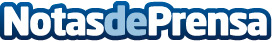 Piqars es la nueva plataforma de subastas de coches de calidad: transparente y sin dolores de cabezaEl modelo que propone Piqars apuesta por la subasta como medio óptimo para la compraventa de coches de segunda manoDatos de contacto:Sergio Alvarez y Jose AriasCo-fundadores661055768Nota de prensa publicada en: https://www.notasdeprensa.es/piqars-es-la-nueva-plataforma-de-subastas-de Categorias: Nacional Automovilismo Emprendedores E-Commerce Consumo Industria Automotriz http://www.notasdeprensa.es